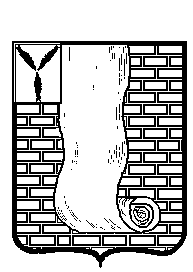  АДМИНИСТРАЦИЯКРАСНОАРМЕЙСКОГО МУНИЦИПАЛЬНОГО РАЙОНА САРАТОВСКОЙ ОБЛАСТИПОСТАНОВЛЕНИЕОб отклонении предложения о внесении изменений в Правила землепользования и застройки Золотовского муниципального образования  Красноармейского муниципального района Саратовской областиВ соответствии со статьями 31, 32, 33 Градостроительного кодекса Российской Федерации, частью 20 статьи 14 Федерального закона от 06.10.2003г. «131-ФЗ «Об общих принципах организации местного самоуправления в Российской Федерации», с учетом рекомендаций, содержащихся в заключении от 11.06.2020г. № 05 заседания Комиссии по подготовке проектов правил землепользования и застройки территории поселений, входящих в состав Красноармейского муниципального района, рассмотрев предложение Кузьмина Е.С., ПОСТАНОВЛЯЮ:1. Отклонить предложение Кузьмина Е.С. о внесении изменений                                     в Правила землепользования и застройки Золотовского муниципального образования, утвержденные Решением Красноармейского районного Собрания Саратовской области от 25.12.2012г. № 122,  в части изменения зоны Р2 «Зона зеленых насаждений общего пользования» на зону Ж2 «Зона застройки малоэтажными жилыми домами», в связи с отсутствием обоснования изменения границ территориальных зон.    2. Организационно - контрольному отделу администрации Красноармейского муниципального района Саратовской области: - опубликовать настоящее постановление, путем размещения на официальном сайте администрации Красноармейского муниципального района Саратовской области в информационно - телекоммуникационной сети «Интернет» в разделе «Документы территориального планирования и градостроительного зонирования»;- направить копию настоящего постановления заявителю.3. Контроль за исполнением настоящего постановления оставляю за собой.Глава Красноармейского муниципального района                                                                       А.В. Петаевот26 июня 2020г.№371от26 июня 2020г.№371г. Красноармейск